Umowa nr 251/03/2024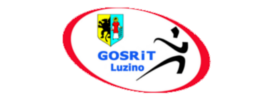 
Zawarta w dniu …………………. roku pomiędzy:
Gminnym Ośrodkiem Sportu, Rekreacji i Turystyki z siedzibą w Luzinie 84-242 
ul. Mickiewicza 22 reprezentowanym przez :Piotra Klecha – Dyrektora,zwanym w treści umowy „Zamawiającym”afirmą ….z siedzibą ….działającą na podstawie wpisu do Centralnej Ewidencji i Informacji o Działalności Gospodarczej,NIP ….,REGON ….,reprezentowanym przez ….zwaną w treści umowy „Wykonawcą”, łącznie zwanych „Stronami”o następującej treści :
Niniejsza umowa jest konsekwencją zamówienia publicznego realizowanego na podstawie 
§6 Regulaminu udzielania zamówień publicznych o wartości mniejszej niż 130 000 zł stanowiącego załącznik nr 1 do Zarządzenia Dyrektora Gminnego Ośrodka Sportu, Rekreacji 
i Turystyki w Luzinie, zwanego dalej „GOSRiT” nr 4A/2024 z dnia 11 marca 2024r. § 1Przedmiotem zamówienia jest zakup oraz dostawa fabrycznie nowego ciągnika.Wykonawca dostarczy przedmiot umowy w pełnym zakresie rzeczowym, zgodnie 
ze złożoną w dniu … ofertą, w której określono m.in. parametry techniczne, warunki serwisu i gwarancji. Oferta stanowi załącznik do umowy … Wykonawca oświadcza, że dostarczany przedmiot umowy będzie fabrycznie nowy, wolny od jakichkolwiek wad prawnych, obciążeń i roszczeń na rzecz osób trzecich, nie wystąpią  w stosunku do niego jakiekolwiek ograniczenia w rozporządzaniu oraz nie będzie przedmiotem żadnego postępowania administracyjnego bądź cywilnego, jak również przedmiotem zabezpieczenia lub zajęcia z innego tytułu. Wykonawca jest odpowiedzialny względem Zamawiającego za wszelkie ukryte wady fizyczne i wady prawne przedmiotu umowy. Za dzień sprzedaży przedmiotu zamówienia uznaje się dzień podpisania protokołu zdawczo odbiorczego przez obie strony bez zastrzeżeń. Odbioru przedmiotu umowy dokonają pracownicy upoważnieni przez Zamawiającego. W przypadku dostarczenia przedmiotu umowy nieodpowiadającego wymaganiom zawartym w zapytaniu ofertowym i opisie zawartym w ofercie, Zamawiający odmówi przyjęcia przedmiotu umowy. Wykonawca dostarczy przedmiot umowy we własnym zakresie tj. własnym transportem, na własny koszt i na własne ryzyko. Do przedmiotu umowy Wykonawca zobowiązuje się dostarczyć dokumentację techniczną (wraz z instrukcją obsługi i z katalogiem części osprzętu w języku polskim) oraz części składowe wchodzące w skład wyposażenia, kartę gwarancyjną w języku polskim oraz wszystkie dokumenty niezbędne do rejestracji pojazdu. Wykonawca dostarczy Zamawiającemu wraz z przedmiotem zamówienia dokumenty określające zasady świadczenia serwisu gwarancyjnego i pogwarancyjnego. Wykonawca w okresie gwarancji, trwającym … miesięcy ponosi koszty serwisu, w tym również koszty dojazdu i przetransportowania do punktu serwisowego. W ramach dostawy Wykonawca przeprowadzi na terenie siedziby Zamawiającego szkolenie wyznaczonych osób w zakresie obsługi przedmiotu zamówienia. Wykonawca jest odpowiedzialny za jakość, zgodność z warunkami technicznymi  
i jakościowymi opisanymi dla przedmiotu umowy. Wykonawca, przy realizacji zobowiązań umowy, jest zobowiązany dochować należytej staranności właściwej dla tego typu działalności.Ustalenia i decyzje dotyczące wykonywania umowy uzgadniane będą przez Zamawiającego  z ustanowionym przedstawicielem Wykonawcy. Wykonawca oświadcza, że przed podpisaniem umowy, zapoznał się z warunkami 
i zakresem realizacji zamówienia i przyjmuje zamówienie do wykonania bez zastrzeżeń oraz zobowiązuje się wykonać je zgodnie  z umową. Wykonawca przejmuje na siebie pełną odpowiedzialność za właściwe i terminowe wykonanie przedmiotu umowy. Wykonawca odpowiada za działania, uchybienia i zaniechania osób, z pomocą których zobowiązanie wykonuje, jak również pracowników, którym wykonanie umowy powierza, jak za własne działania, uchybienia lub zaniechanie. § 2Termin realizacji przedmiotu umowy Wykonawca zobowiązuje się dostarczyć przedmiot umowy wraz z dokumentacją i w zakresie rzeczowym określonym w § 1, w terminie 60 dni od dnia wyboru oferty tj. do dnia ……………….. .§ 3 Wynagrodzenie Wysokość 	wynagrodzenia 	za 	przedmiot 	umowy 	wynosi: netto ……………. zł (słownie: …………… …………., ……/100)  podatek VAT (%)……………. kwota:……………………………zł brutto: ………… zł (słownie: ……………………………………,…./100).  Wynagrodzenie za przedmiot umowy obejmuje koszt zakupu i dostarczenia ciągnika 
w miejsce wskazane przez Zamawiającego zlokalizowane na terenie Gminy Luzino oraz koszt jego rozładunku. Cena brutto obejmuje wszelkie koszty związane z realizacją umowy przez Wykonawcę 
w tym koszty serwisu oraz szkolenia operatorów. Wykonawca przenosi na rzecz Zamawiającego własność przedmiotu określonego 
w § 1 niniejszej umowy za kwotę określoną w § 3 ust. l niniejszej umowy. Wynagrodzenie zawiera wszelkie koszty związane z realizacją zadania, a niezbędne 
do prawidłowego wykonania przedmiotu umowy, w tym podatek VAT. Rozliczenie przedmiotu niniejszej umowy nastąpi na podstawie faktury VAT wystawionej przez Wykonawcę.Faktura VAT płatna będzie przelewem w terminie do 30 dni, licząc od daty otrzymania przez Zamawiającego faktury wraz z dokumentami, o których mowa w § 1 ust. 2 niniejszego paragrafu, z rachunku bankowego Zamawiającego na rachunek bankowy Wykonawcy, wskazany na fakturze VAT.Faktura za wykonanie przedmiotu umowy wystawiona będzie na Zamawiającego. Fakturę należy wystawić na następujące dane :Nabywca : Gmina Luzino,		ul. Ofiar Stutthofu 11		84-242 Luzino		NIP 588 208 20 59Odbiorca : Gminny Ośrodek Sportu		Rekreacji i Turystyki		ul. Mickiewicza 22		84-242 LuzinoWykonawca oświadcza, że jest zarejestrowanym podatnikiem VAT czynnym 
na terytorium Rzeczypospolitej Polskiej oraz zobowiązuje się, w trakcie trwania umowy, do niezwłocznego poinformowania Zamawiającego o każdej zmianie dotyczącej jego statusu jako zarejestrowanego podatnika VAT czynnego na terytorium rzeczypospolitej Polskiej. Wykonawca ponosi wobec Zamawiającego odpowiedzialność za wszelkie szkody oraz obciążenia nałożone na Zamawiającego przez organy podatkowe, wynikające ze zmiany statusu Wykonawcy jako zarejestrowanego podatnika VAT czynnego.Wykonawca oświadcza, że jego rachunek bankowy, jest rachunkiem zawartym w wykazie podmiotów zarejestrowanych jako podatnicy VAT, prowadzonym w postaci elektronicznej przez Szefa Krajowej Administracji Skarbowej oraz zobowiązuje się 
w trakcie trwania umowy do niezwłocznego poinformowania Zamawiającego o każdej zmianie dotyczącej statusu rachunku bankowego, jako zawartego w wykazie podmiotów zarejestrowanych jako podatnicy VAT. Wykonawca ponosi wobec Zamawiającego odpowiedzialność za wszelkie szkody oraz obciążenia nałożone na Zamawiającego przez organy podatkowe, wynikające ze zmiany statusu rachunku bankowego jako zawartego 
w wykazie podmiotów zarejestrowanych jako podatnicy VAT.W przypadku, gdy rachunek bankowy Wykonawcy nie spełnia warunków określonych 
w ust. 5, opóźnienie w dokonaniu płatności w terminie określonym w umowie, powstałe wskutek braku możliwości realizacji przez Zamawiającego płatności wynagrodzenia bądź dokonania płatności na rachunek objęty wykazem, nie stanowi dla Wykonawcy podstawy do żądania od Zamawiającego jakichkolwiek odsetek/odszkodowania lub innych roszczeń z tytułu dokonania nieterminowej płatności.W przypadku błędnie wystawionej przez Wykonawcę faktury, termin płatności liczony jest od daty: wpływu do Zamawiającego faktury korygującej.Za datę płatności uznaje się dzień obciążenia rachunku Zamawiającego.Wykonawca nie może, bez pisemnej zgody Zamawiającego, przenieść na osobę trzecią wierzytelności wynikającej z niniejszej umowy.Podatek od towarów i usług VAT będzie naliczany zgodnie z obowiązującymi przepisami.§ 4 Kary umowne Wykonawca zapłaci Zamawiającemu karę umowną w wysokości: 5% wartości umowy określonej w § 3 ust. 1  umowy za opóźnienie w dostawie przedmiotu zamówienia za każdy dzień zwłoki od upływu terminu, o którym mowa 
w § 2 umowy; 5% wartości umowy określonej w § 3 ust. 1  umowy - za opóźnienie reakcji serwisu 
za każdy dzień zwłoki, w stosunku do terminu określonego w § 5 ust. 5 umowy;0,5% wartości umowy określonej w § 3 ust. 1 umowy za opóźnienia reakcji serwisu 
za każdą godzinę opóźnienia, w stosunku do terminu określonego w § 5 ust. 10 umowy; 10% wynagrodzenia, o którym mowa w § 3 ust. 1 umowy za odstąpienie od umowy przez którąkolwiek ze stron, z przyczyn obciążających Wykonawcę. Maksymalna wysokość kar umownych wynosi 20% wynagrodzenia, o którym mowa w § 3 ust. 1 umowy.Kary umowne płatne będą w terminie 7 dni od dnia otrzymania przez stronę wezwania 
do ich zapłaty, ze wskazaniem ich wysokości. Zamawiający uprawniony będzie do potracenia kar umownych z wynagrodzenia przysługującego Wykonawcy, a pozostającego do dyspozycji Zamawiającego, 
na co Wykonawca wyraża zgodę.Zamawiający oraz Wykonawca mogą dochodzić odszkodowania uzupełniającego, 
gdy wartość poniesionej szkody przekroczy wysokość należnej kary umownej. § 5 Gwarancja i serwis Wykonawca ponosi wobec Zamawiającego odpowiedzialność z tytułu rękojmi za wady przedmiotowego zamówienia oraz gwarancji jakości. Okres rękojmi równa się okresowi gwarancji. Wykonawca udziela gwarancji na dostarczony przedmiot zamówienia na okres: ………miesięcy. Gwarancja obejmuje m.in.: serwis gwarancyjny, wymagane przez producenta w celu utrzymania gwarancji przeglądy międzyokresowe maszyn oraz urządzeń w zaoferowanym okresie gwarancji; przeglądy będą wykonywane bezpłatnie w siedzibie Zamawiającego; w okresie gwarancji wszystkie koszty przeglądów, napraw w tym dojazdy, koszt materiałów 
i części zamiennych ponosi Wykonawca; bezpłatną wymianę wszystkich oryginalnych części zamiennych niezbędnych 
do wykonania przeglądów technicznych i napraw w okresie gwarancyjnym, w tym części eksploatacyjne – oleje, filtry płyny wymieniane w trakcie przeglądu (nie dotyczy olejów, płynów ulegających naturalnemu zużyciu – uzupełnianych pomiędzy przeglądami, których koszt ponosi Zamawiający). Bieg terminu gwarancji rozpoczyna się od dnia podpisania protokołu zdawczo-odbiorczego przedmiotu niniejszej umowy bez uwag.Czas reakcji serwisu wynosić będzie maksymalnie do 24 godzin (liczone w dni robocze) od czasu powiadomienia przez Zamawiającego (przez czas reakcji rozumie się dotarcie serwisu na miejsce wskazane przez Zamawiającego oraz rozpoczęcie prac serwisowych). Wykonawca, wraz z dostarczeniem przedmiotu umowy, przekaże Zamawiającemu karty gwarancyjne określające szczegółowe warunki gwarancji. Wykonawca gwarantuje: sprawne działanie, właściwą konstrukcję i jakość przedmiotu umowy oraz  użytych materiałów, właściwe wykonanie przedmiotu zamówienia 
i zgodność przedmiotu umowy z normami wymaganymi prawem, a także kompletność dostawy, zgodnie z zapytaniem ofertowym zamówienia. Z każdej naprawy i każdego przeglądu Wykonawca sporządzi protokół. W przypadku zaistnienia w okresie gwarancyjnym konieczności przemieszczania przedmiotu zamówienia do siedziby Wykonawcy w związku z przeglądem gwarancyjnym lub ze stwierdzeniem usterek, których nie można usunąć w siedzibie Zamawiającego, koszty przemieszczenia przedmiotu zamówienia od i do Zamawiającego ponosi Wykonawca. Przekazanie przedmiotu zamówienia Wykonawcy na czas naprawy i jego odbiór musi nastąpić protokolarnie. W przypadku braku możliwości naprawy przedmiotu zamówienia w terminie 2 dni licząc od dnia zgłoszenia usterki, Zamawiający zastrzega sobie prawo do żądania w okresie gwarancyjnym,  a Wykonawca zobowiązuje się udostępnić nieodpłatnie pojazd zastępczy wolny od wad,  o parametrach nie gorszych niż pojazd stanowiący przedmiot zamówienia, posiadający aktualne ubezpieczenie OC i AC, w ciągu 24 godzin od otrzymania pisemnego zgłoszenia takiego żądania. Pojazd zastępczy musi umożliwiać prace na takim samym lub wyższym poziomie technicznym  funkcjonalnym jak pojazd będący własnością Zamawiającego. Pojazd zastępczy pozostanie do dyspozycji Zamawiającego do czasu wykonania naprawy pojazdu w okresie gwarancyjnym. W przypadku stwierdzenia ukrytych wad technicznych przedmiotu zamówienia koszty napraw pokryje Wykonawca. Wykonawca ponosi pełną odpowiedzialność wobec Zamawiającego oraz osób trzecich 
za szkody wyrządzone wskutek dostarczenia wadliwego przedmiotu umowy. Naprawy będą wykonywane przez serwis w terminach i na warunkach zawartych 
w książce gwarancyjnej. Po okresie gwarancji serwis będzie prowadzony na podstawie indywidualnych zleceń Zamawiającego. Z gwarancji wyłączone są uszkodzenia spowodowane przez Zamawiającego w wyniku eksploatacji niezgodnej z dostarczonymi instrukcjami obsługi i konserwacji. Wykonawca oświadcza, że przedmiot zamówienia spełnia wszelkie wymagania prawa polskiego w szczególności w zakresie bezpieczeństwa użytkowania. Strony dopuszczają formę telefoniczną i elektroniczną zgłoszenia wad i usterek oraz potrzeby zapewnienia pojazdu zastępczego, na adres poczty: ………………….. – Zamawiający,  ……………………- Wykonawca § 6 Reprezentacja i sposoby kontaktu Stron Do reprezentowania Zamawiającego przy realizacji niniejszej umowy upoważniony jest ……………………………………………………………. Do reprezentowania Wykonawcy przy realizacji niniejszej umowy upoważniona jest Pan/i ...................., tel. (…) ……-.….-….. Komunikacja pomiędzy Zamawiającym a Wykonawcą na etapie realizacji umowy może odbywać się: telefonicznie, pocztą elektroniczną lub przy pomocy innych dostępnych środków komunikacji. § 7 Odstąpienie od umowy i jej rozwiązanieZamawiający może odstąpić od umowy w terminie 30 dni od dnia powzięcia wiadomości  o zaistnieniu istotnej zmiany okoliczności powodującej, że wykonanie umowy nie leży 
w interesie publicznym, czego nie można było przewidzieć w chwili zawarcia umowy, lub dalsze wykonywanie umowy może zagrozić podstawowemu interesowi bezpieczeństwa państwa lub bezpieczeństwu publicznemu. Zamawiający może odstąpić od umowy jeżeli Wykonawca w chwili zawarcia umowy podlegał wykluczeniu na podstawie art. 108 ustawy Pzp. Zamawiającemu przysługuje prawo odstąpienia od umowy w przypadku niedostarczenia przedmiotu umowy zgodnego z opisem. Oświadczenie o odstąpieniu wymaga dla swej skuteczności formy pisemnej. Rozwiązanie umowy może nastąpić za zgodą obu stron wyrażonej na piśmie pod rygorem nieważności takiej zmiany. § 8 Zmiany umowy Zakazuje się istotnych zmian postanowień zawartej umowy w stosunku do treści oferty, 
na podstawie której dokonano wyboru Wykonawcy. Zamawiający przewiduje możliwość wprowadzenia zmian do treści zawartej umowy 
w stosunku do treści oferty, na podstawie której dokonano wyboru Wykonawcy w zakresie następującym: 1) zmiana terminu realizacji przedmiotu umowy w przypadku: zmiany przepisów powodujących konieczność innych rozwiązań niż zakładano 
w opisie przedmiotu umowy, zdarzeń losowych (kataklizmy lub inne czynniki zewnętrzne, niemożliwe 
do przewidzenia wydarzenia), które będą miały wpływ na treść zawartej umowy 
i termin realizacji. w przypadku urzędowej zmiany wysokości stawki podatku VAT, dopuszcza się możliwość sporządzenia aneksu do umowy uwzględniającego zmianę wartości umowy z tego tytułu, zmiany formy organizacyjnej / prawnej Wykonawcy (przekształcenie itp.). zmiany danych związanych z obsługą administracyjno-organizacyjną umowy, 
(np. zmiana numeru rachunku bankowego, zmiany danych teleadresowych), wystąpienia innej okoliczności niemożliwej do przewidzenia w dniu zawarcia umowy, uniemożliwiającej jej wykonanie w określonym pierwotnie terminie lub zakresie. Zmiany wskazane w ust.2 powyżej wymagają zachowania formy pisemnej (aneks) oraz pisemnego wniosku jednej ze Stron o zmianę wraz z uzasadnieniem, pod rygorem nieważności. § 9 Postanowienia końcowe Wszelkie zmiany niniejsze umowy wymagają zachowania formy pisemnego aneksu pod rygorem nieważności. Strony oświadczają, że nie dokonano żadnych ustnych ustaleń, ponad postanowienia zawarte w niniejszej umowie. W sprawach nieuregulowanych postanowieniami niniejszej umowy mają zastosowanie przepisy prawa polskiego w szczególności Kodeksu Cywilnego i przepisy ustawy Prawo zamówień publicznych. Strony poddają spory wynikłe na tle niniejszej Umowy rozstrzygnięciu sądu powszechnego właściwego miejscowo dla siedziby Zamawiającego. Umowę niniejszą sporządzono w 2 egzemplarzach, po jednym dla każdej ze Stron. Integralną część niniejszej umowy stanowią: − zapytanie ofertowe wraz ze złożoną przez Wykonawcę ofertą.       	     ZAMAWIAJĄCY                                                                           WYKONAWCA              ……………………………. 	 	 	 	 	..………………………….. 